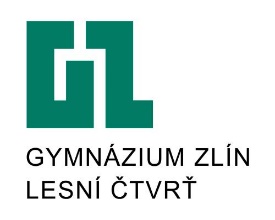 Informace pro rodiče přijatých žáků a žákyňOSMILETÉ studiumVážení rodiče,blahopřejeme Vám k přijetí Vašeho syna / Vaší dcery na naše gymnázium. Pokud se rozhodne ke studiu na naší škole, chceme Vás informovat o akcích, které připravujeme pro zdárný nástup nových žáků na naše gymnázium.Na začátku července provedeme rozdělení žáků do tříd. V návaznosti na to Vám v druhé polovině července zašleme elektronicky všechny informace k organizaci výuky na škole, k přihlášení do elektronické žákovské knížky, kde Vás požádáme o doplnění údajů vyžadovaných do matriky školy. V návaznosti na rozdělení do tříd obdržíte rovněž přihlášku a informace k seznamovacím pobytům pro dané třídy, které každoročně s velkým úspěchem pro nové žáky pořádáme, doufáme, že je bude možné uspořádat i letos. Jedná se o třídenní akci s programem připraveným vyškolenými lektory - seznamovací pobyty se budou konat letos od 31. srpna do 2. září 2020 v Domě Ignáce Stuchlého ve Fryštáku.V pátek 28. srpna pozveme Vaše dítě k vykonání rozřazovacího testu z jazyka anglického, abychom mohli provést rozdělení do skupin a nákup správných učebnic, pozvánku zašleme e-mailem.Chceme Vás také požádat o vyplnění žádosti o vystavení karty ISIC. Podání žádosti je samozřejmě dobrovolné, ale skýtá pro žáky mnoho výhod, proto ji našim žákům rozhodně doporučujeme – funguje u nás jako čip pro vstup do školy, do školního bufetu a do jídelny, navíc je to studentský průkaz akceptovaný dopravci i mnoha obchodníky, více v přiloženém informačním materiálu. Tuto žádost odevzdejte prosím Vy nebo Vaše dítě do 3. července spolu s fotografií a uvedeným obnosem na recepci školy, abychom mohli zajistit výrobu karet do 1. září.Těšíme se na naši budoucí spolupráci.S pozdravemMgr.                                                                                               statutární zástupce ředitele